MULTIVERSIDAD MUNDO REAL EDGAR MORINRESOLUCION RECTORAL No. O-356DISPOSICION, ACTUALIZACION, CONFIRMACION Y FORMALIZACION DE POLITICAS ACADEMICAS Y DOCENTES.	OBSERVACION GENERAL: La Dirección Académica es el máximo y más inmediato órgano académico. Su función es la conducción académica, pero también administrativa.Sus instrucciones y conducción de los procesos es el eje institucional, observa la aplicación de las políticas, aplica criterios circunstanciales discreciones y se coordina con las distintas instancias internas y externas que tienen convergencia con sus funciones.Los estudiantes y su recepción en la modalidad curricular.Cada estudiante es bienvenido de manera secuencial por cada académico de manera profesional, adecuada y amable, al inicio de cada asignatura o grupo de asignaturas en la modalidad curricular. En dicho contacto se indican las políticas generales institucionales, y las personales que corresponden a cada académico. Se hace hincapié en los marcos de tiempo más convenientes para una mayor oportunidad de avance exitoso en la evaluación. El académico estará receptivo para adaptarse a las particularidades del estudiante en la medida de lo posible. Su apertura de comunicación será permanente, franca y abierta. Su guía profesional, pero también su calidad humana serán la brújula de acompañamiento. La misión requiere del eros educativo del maestro. ​Estamos obligados. El proceso Enseñanza - Aprendizaje exige la guía ilustrativa del académico. Las excepciones y discrepancias de todo tipo serán revisadas, caso por caso, con la Dirección Académica. Estudiantes a cargo del área académica-docente.A partir de los cambios en los procedimientos asociados a la asignación de asignaturas se han conciliado y equilibrado las cargas docentes y por docente tutoral.La cantidad de estudiantes para asignaturas será fluctuante entre los 40 y 60 estudiantes a la vez. En caso de desborde de tales fronteras se tomarán medidas de apoyo caso por caso.​Para Diplomados y otros requerimientos será discrecional a cargo de la Dirección Académica. ​La expectativa es que cada docente conduzca un diplomado o taller de 35-70 estudiantes a la vez.La cantidad continua de estudiantes en calidad de tutoría doctoral en modalidad curricular será entre 5 y 9. Tiempo promedio de retroalimentación.Para los trabajos de estudiantes en asignaturas 1 a 4 en Doctorado y 1 a la 20 en Maestría: 3 a 5 días como máximo. Entre más pronto mejor. Si hay sobrecargas momentáneas o circunstancias específicas que impidan el cumplimiento se tomarán medidas caso por caso, siempre con la intervención y autorización expresa de la Dirección Académica.Si se detecta que un estudiante está en riesgo de perder su oportunidad de evaluación aprobatoria por los marcos de tiempo previstos, la institución apoya el probable gesto amable del académico para evitarlo. El docente tiene la prerrogativa de dar aviso oportuno al estudiante, sobre todo si es su discípulo por primera ocasión.La ampliación de los marcos de tiempo formales de estudio…Para el estudio de asignaturas deben ser aprobados, de manera previa, por la Dirección Académica. ​Aplica para solicitudes de estudiantes y académicos. La solicitud de académicos se puede dar eventualmente para apoyar los procesos de evaluación de un estudiante, sobre todo en asignaturas de los primeros nodos. En caso de detección de actos de plagio.Se someterá cada caso a la consideración y criterio de la Dirección Académica con la mayor oportunidad con el fin de decidir el curso de acción de acuerdo a los criterios que se estimen convenientes. ​La institución solicita a sus académicos…Se realice investigación conjunta con los estudiantes. No es opcional. Lo que sí es opcional son las líneas de investigación y cantidad de casos paralelos y si​multáneos que pueden llevar a cabo. ​Esta actividad se debe coordinar con la Dirección Académica. La institución establece periódicamente.Líneas de investigación para ser llevadas a cabo por el equipo académico de Multiversidad. Estas líneas de investigación son para llevarse a cabo de múltiples formas. Entre académicos, y estudiantes en tutoría mediante modalidad curricular o avanzada. El rumbo para estas posibilidades se concreta mediante convocatorias puntuales, opcionales y/o obligatorias. ​Las líneas de investigación referidas se darán a conocer caso por caso en distintas oportunidades. Estas investigaciones derivan de la política institucional de apoyo a temáticas específicas. Dirección Académica dará la pauta. La institución estará implementando la modalidad de tutoría avanzada. En breve se lanzará la modalidad de Tutoría Avanzada para Doctorantes y Maestrantes. La tutoría avanzada implica entrar al tema de investigación de manera directa desde el inicio, y haciendo convergencia con las asignaturas sólo de manera referencial. Aplicará para el nivel de Doctorado y también para la última parte de la maestría. El equipo académico a cargo o central será externo, es decir, el tutor. No obstante, el equipo académico interno también lo podrá realizar mediante una compensación especial de $1,000 dólares por cada tutoría llevada hasta su conclusión. La aceptación para esta modalidad será voluntaria y extra, y la asignación será discrecional, vía la Dirección Académica y autorización previa, caso por caso, de la Rectoría y la Coordinación Académica Internacional. ​Las tutorías avanzadas del equipo interno no interfieren en las cargas de tareas usuales. La institución está realizando acciones para inducir la visibilidad de los miembros del equipo académico mediante diversas opciones. Es importante para la institución y para el académico investigador en lo personal. Una de estas vías son las redes sociales. Por ejemplo: Facebook, Google +, Linkedin, Twitter, Canales de YouTube y Vimeo. El público objetivo al que llegamos es de perfil académico, profesionales, científicos y predomina el sector educativo en todos los niveles. Alcance: más de 35 países. Se reitera: Participación periódica, básicamente en: Facebook, Blog, grabaciones cortas en video y el formato de Diálogos en Multiversidad que ya conocemos. La grabación en video, coordinación con producción y edición queda bajo su responsabilidad para que los formatos y estilos sean los autorizados. ​Si alguien publica en Facebook, el equipo técnico se encargará de adecuar lo necesario para el resto de los medios. ¿Qué publicar? Conferencias, reflexiones académicas, avances de investigaciones, reseñas de libros, comentarios sobre sucesos actuales tanto locales, regionales, nacionales e internacionales; videos: los temas son abiertos y la única premisa es que tengan asociación y naturaleza académica. DIÁLOGOS EN MULTIVERSIDAD. Sigue vigente. Cada miembro es responsable de su iniciativa y lo reactivaremos esperando que cada miembro coadyuve y programe cuando menos un evento de este tipo cada mes. Dada en ciudad de México, a los 15 días del mes de Octubre de 2015.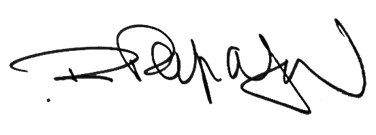 Rubén Armando Reynaga ValdezRector de Multiversidad Mundo Real Edgar Morin, A. C.